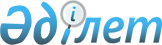 2023-2025 жылдарға арналған аудандық бюджетті бекіту туралыСолтүстік Қазақстан облысы Мамлют ауданы мәслихатының 2022 жылғы 26 желтоқсандағы № 31/2 шешімі.
      Ескерту. 01.01.2023 бастап қолданысқа енгізіледі - осы шешімнің 11-тармағымен.
      Қазақстан Республикасының Бюджет кодексiнің 75-бабы 2-тармағына, Қазақстан Республикасы "Қазақстан Республикасындағы жергілікті мемлекеттік басқару және өзін-өзі басқару туралы" Заңының 6-бабы 1-тармағы 1) тармақшасына сәйкес, Солтүстік Қазақстан облысы Мамлют ауданының мәслихаты ШЕШТІ:
      1. 2023-2025 жылдарға арналған аудандық бюджеті осы шешімге тиісінше 1, 2 және 3-қосымшаларға сәйкес, соның ішінде 2023 жылға келесі көлемдерде бекітілсін:
      1) кірістер – 4091344,7 мың теңге:
      салықтық түсімдер – 959286,3 мың теңге;
      салықтық емес түсімдер – 57109,2 мың теңге;
      негізгі капиталды сатудан түсетін түсімдер – 5919,8 мың теңге;
      трансферттер түсімі – 3069029,4 мың теңге;
      2) шығындар – 4143261,5 мың теңге;
      3) таза бюджеттік кредиттеу – 7252 мың теңге:
      бюджеттік кредиттер – 25928 мың теңге;
      бюджеттік кредиттерді өтеу – 18676 мың теңге;
      4) қаржы активтерімен операциялар бойынша сальдо – 0 мың теңге;
      қаржы активтерін сатып алу – 0 мың теңге;
      мемлекеттің қаржы активтерін сатудан түсетін түсімдер – 0 мың теңге; 
      5) бюджет тапшылығы (профициті) – - 59168,8 мың теңге;
      6) бюджет тапшылығын қаржыландыру (профицитін пайдалану) – 59168,8 мың теңге;
      қарыздар түсімі – 25875 мың теңге;
      қарыздарды өтеу – 18676 мың теңге;
      бюджет қаражатының пайдаланылатын қалдықтары – 51969,8 мың теңге.
      Ескерту. 1-тармақ жаңа редакцияда - Солтүстік Қазақстан облысы Мамлют ауданы мәслихатының 21.04.2023 № 3/2 (01.01.2023 бастап қолданысқа енгізіледi); 23.08.2023 № 8/4 (01.01.2023 бастап қолданысқа енгізіледi); 18.10.2023 № 11/2 (01.01.2023 бастап қолданысқа енгізіледi); 15.11.2023 № 12/2 (01.01.2023 бастап қолданысқа енгізіледi) шешімдерімен.


      2. 2023 жылға арналған аудандық бюджеттің кірістері Қазақстан Республикасы Бюджет кодексіне сәйкес мына салықтық түсімдер есебінен қалыптастырылатыны белгіленсін:
      1) мемлекеттік кірістер органында тіркеу есебіне қою кезінде мәлімделген аудандық маңызы бар қала, ауыл аумағында орналасқан жеке тұлғалар дербес салық салуға жататын табыстар бойынша жеке табыс салығын қоспағанда, облыстық мәслихат белгілеген, кірістерді бөлу нормативтері бойынша жеке табыс салығы:
      жеке кәсіпкер, жекеше нотариус, жеке сот орындаушысы, адвокат, кәсіпқой медиатор үшін – тұрған жері;
      тұрғылықты жері – қалған жеке тұлғалар үшін;
      1-1) Қазақстан Республикасының заңдарына сәйкес бірыңғай жиынтық төлемді төлеген жеке тұлғалардан облыстық мәслихат белгілеген кірістерді бөлу нормативтері бойынша алынатын жеке табыс салығы; 
      1-2) бюджеттi атқару жөнiндегi орталық уәкілетті органмен бірлесіп мемлекеттiк жоспарлау жөнiндегi орталық уәкілетті орган бекітетін тізбе бойынша ірі кәсіпкерлік субъектілерінен түсетін түсімдерді және мұнай секторы ұйымдарынан түсетін түсімдерді қоспағанда, келіп түскен салықтық аударымдардың кемінде елу пайызы мөлшерінде облыстық мәслихат белгілеген кірістерді бөлу нормативтері бойынша корпоративтік табыс салығы;
      2) облыстық мәслихат белгілеген, кірістерді бөлу нормативтері бойынша әлеуметтік салық;
      3) аудандық маңызы бар қаланың, ауылдың, ауылдық округтің аумағындағы осы салықты салу объектілері бойынша жеке тұлғалардың мүлкіне салынатын салықты қоспағанда, жеке және заңды тұлғалардың, дара кәсіпкерлердің мүлкіне салынатын салық;
      4) аудандық маңызы бар қаланың, ауылдың аумағындағы жер учаскелеріне жеке және заңды тұлғалардан алынатын, елдi мекендер жерлерiне салынатын жер салығын қоспағанда, жер салығы;
      5) акциздер:
      Қазақстан Республикасының аумағында өндірілген спирттің барлық түрлеріне;
      Қазақстан Республикасының аумағында өндірілген алкоголь өніміне;
      Қазақстан Республикасының аумағында өндірілген құрамындағы этил спиртінің көлемі 0,5 пайыздан аспайтын сыраға;
      Қазақстан Республикасының аумағында өндірілген темекі бұйымдарына;
      Қазақстан Республикасының аумағында жасалған жеңіл автомобильдерге (мүгедектер үшін арнайы арналған қолмен басқарылатын немесе қолмен басқаруға бейімделген автомобильдерден басқа);
      бензинге (авиациялық бензинді қоспағанда) және дизель отынына;
      6) аудандық маңызы бар қала, ауыл аумағындағы жер учаскелерін қоспағанда, жер учаскелерін пайдаланғаны үшін төлемақы;
      7) қызметтің жекелеген түрлерімен айналысу құқығы үшін лицензиялық алым (жекелеген қызмет түрлерімен айналысуға арналған лицензияларды бергені үшін алым); 
      7-1) қызметтің жекелеген түрлерiмен айналысуға лицензияларды пайдаланғаны үшін төлемақы;
      8) коммерциялық ұйымдарды қоспағанда, заңды тұлғаларды, олардың филиалдары мен өкілдіктерін мемлекеттік (есептік) тіркегені, сондай-ақ оларды қайта тіркегені үшін алым;
      9) көлік құралдарын мемлекеттік тіркегені, сондай-ақ оларды қайта тіркегені үшін алым;
      10) сыртқы (көрнекі) жарнаманы облыстық маңызы бар қаладағы үй-жайлардың шегінен тыс ашық кеңістікте, облыстық маңызы бар қаланың аумағы арқылы өтетін жалпыға ортақ пайдаланылатын автомобиль жолдарының бөлінген белдеуінде орналастырғаны үшін төлемақы;
      11) республикалық бюджет есебіне жазылатын консулдық алымнан және мемлекеттік баждардан басқа, мемлекеттік баж;
      11-1) бірыңғай жер салығы облыстық маңызы бар қала бюджетіне түсетін салықтық түсім болып табылады. 
      3. Аудандық бюджеттің кірістері мына салықтық емес түсімдер есебінен қалыптастырылатыны белгіленсін:
      1) коммуналдық меншіктен түсетін кірістер:
      аудан әкімдігінің шешімі бойынша құрылған коммуналдық мемлекеттік кәсіпорындардың таза кірісі бөлігінің түсімдері;
      ауданның коммуналдық меншігіндегі акциялардың мемлекеттік пакеттеріне дивидендтер;
      ауданның коммуналдық меншігіндегі заңды тұлғаларға қатысу үлестеріне кірістер;
      аудандық маңызы бар қала, ауылдық округ әкімдерінің басқаруындағы, ауданның коммуналдық меншігінің мүлкін жалға беруден түсетін кірістерді қоспағанда, ауданның коммуналдық меншігінің мүлкін жалға беруден түсетін кірістер;
      аудандық бюджеттен берілген кредиттер бойынша сыйақылар;
      ауданның коммуналдық меншігінен түсетін басқа да кірістер;
      2) аудандық бюджеттен қаржыландырылатын мемлекеттік мекемелердің тауарларды (жұмыстарды, көрсетілетін қызметтерді) өткізуінен түсетін түсімдер;
      3) аудандық бюджеттен қаржыландырылатын, мемлекеттік мекемелер ұйымдастыратын мемлекеттік сатып алуды өткізуден түсетін ақша түсімдері;
      4) аудандық маңызы бар қалалардың, ауылдық округтердің әкімдері салатын айыппұлдарды қоспағанда, аудандық бюджеттен қаржыландырылатын мемлекеттік мекемелер салатын айыппұлдар;
      5) аудандық бюджетке түсетін басқа да салықтық емес түсімдер.
      4. Аудандық бюджеттің кірістері мына негізгі капиталды сатудан түсетін түсімдер есебінен қалыптастырылатыны белгіленсін:
      аудандық бюджеттен қаржыландырылатын, мемлекеттік мекемелерге бекітіп берілген мемлекеттік мүлікті сатудан түсетін ақша;
      ауыл шаруашылығы мақсатындағы немесе аудандық маңызы бар қала, ауыл аумағындағы жер учаскелерін сатудан түсетін түсімдерді қоспағанда, жер учаскелерін сатудан түсетін түсімдер;
      аудандық маңызы бар қала, ауыл аумағындағы жер учаскелерін қоспағанда, жер учаскелерін жалға беру құқығын сатқаны үшін төлемақы;
      5. Аудандық бюджеттің түсімдері: 
      аудандық бюджеттен берілген кредиттерді өтеуден, ауданның коммуналдық меншігіндегі мемлекеттің қаржы активтерін сатудан, ауданның жергілікті атқарушы органының қарыздарын өтеуден түсетін түсімдер аудандық бюджеттің есебінен қалыптастырылатыны белгіленсін. 
      6. 2023 жылға арналған Солтүстік Қазақстан облысы Мамлют ауданының бюджетінен аудандық маңызы бар қала, ауылдық округ бюджеттеріне берілетін бюджеттік субвенциялардың көлемі 297425 мың теңге сомасында бекітілсін, соның ішінде:
      "Солтүстік Қазақстан облысы Мамлютка қаласы әкімінің аппараты" коммуналдық мемлекеттік мекемесіне – 58476 мың теңге; 
      "Солтүстік Қазақстан облысы Мамлют ауданы Андреев ауылдық округі әкімінің аппараты" мемлекеттік мекемесіне – 7111 мың теңге;
      "Солтүстік Қазақстан облысы Мамлют ауданы Белое ауылдық округі әкімінің аппараты" коммуналдық мемлекеттік мекемесіне – 3950 мың теңге; 
      "Солтүстік Қазақстан облысы Мамлют ауданы Воскресенов ауылдық округі әкімінің аппараты" коммуналдық мемлекеттік мекемесіне – 14200 мың теңге; 
      "Солтүстік Қазақстан облысы Мамлют ауданы Дубровное ауылдық округі әкімінің аппараты" коммуналдық мемлекеттік мекемесіне – 12417 мың теңге; 
      "Солтүстік Қазақстан облысы Мамлют ауданы Қызыләскер ауылдық округі әкімінің аппараты" коммуналдық мемлекеттік мекемесіне – 155772 мың теңге; 
      "Солтүстік Қазақстан облысы Мамлют ауданы Краснознамен ауылдық округі әкімінің аппараты" мемлекеттік мекемесіне – 13088 мың теңге; 
      "Солтүстік Қазақстан облысы Мамлют ауданы Леденев ауылдық округі әкімінің аппараты" коммуналдық мемлекеттік мекемесіне – 2910 мың теңге; 
      "Солтүстік Қазақстан облысы Мамлют ауданы Бике ауылдық округі әкімінің аппараты" коммуналдық мемлекеттік мекемесіне – 4043 мың теңге; 
      "Солтүстік Қазақстан облысы Мамлют ауданы Пригород ауылдық округі әкімінің аппараты" коммуналдық мемлекеттік мекемесіне – 13828 мың теңге; 
      "Солтүстік Қазақстан облысы Мамлют ауданы Становое ауылдық округі әкімінің аппараты" коммуналдық мемлекеттік мекемесіне – 2964 мың теңге;
      "Солтүстік Қазақстан облысы Мамлют ауданы Новомихайлов ауылдық округі әкімінің аппараты" коммуналдық мемлекеттік мекемесіне – 8666 мың теңге. 
      6-1. 2023 жылға арналған Солтүстік Қазақстан облысы Мамлют ауданының бюджетінде аудандық бюджеттен бюджеттерге берілетін ағымдағы нысаналы трансферттердің көлемі көзделсін:
      "Солтүстік Қазақстан облысы Мамлютка қаласы әкімінің аппараты" коммуналдық мемлекеттік мекемесіне 34098 мың теңге сомасында; 
      "Солтүстік Қазақстан облысы Мамлют ауданы Андреев ауылдық округі әкімінің аппараты" мемлекеттік мекемесіне – 43803 мың теңге;
      "Солтүстік Қазақстан облысы Мамлют ауданы Белое ауылдық округі әкімінің аппараты" коммуналдық мемлекеттік мекемесіне – 27592 мың теңге; 
      "Солтүстік Қазақстан облысы Мамлют ауданы Воскресенов ауылдық округі әкімінің аппараты" коммуналдық мемлекеттік мекемесіне – 35538 мың теңге; 
      "Солтүстік Қазақстан облысы Мамлют ауданы Дубровное ауылдық округі әкімінің аппараты" коммуналдық мемлекеттік мекемесіне – 26736 мың теңге; 
      "Солтүстік Қазақстан облысы Мамлют ауданы Қызыләскер ауылдық округі әкімінің аппараты" коммуналдық мемлекеттік мекемесіне – 56946 мың теңге; 
      "Солтүстік Қазақстан облысы Мамлют ауданы Краснознамен ауылдық округі әкімінің аппараты" мемлекеттік мекемесіне – 25147 мың теңге; 
      "Солтүстік Қазақстан облысы Мамлют ауданы Леденев ауылдық округі әкімінің аппараты" коммуналдық мемлекеттік мекемесіне – 26301 мың теңге; 
      "Солтүстік Қазақстан облысы Мамлют ауданы Бике ауылдық округі әкімінің аппараты" коммуналдық мемлекеттік мекемесіне – 38891 мың теңге; 
      "Солтүстік Қазақстан облысы Мамлют ауданы Пригород ауылдық округі әкімінің аппараты" коммуналдық мемлекеттік мекемесіне – 32286 мың теңге; 
      "Солтүстік Қазақстан облысы Мамлют ауданы Становое ауылдық округі әкімінің аппараты" коммуналдық мемлекеттік мекемесіне – 50406 мың теңге;
      "Солтүстік Қазақстан облысы Мамлют ауданы Новомихайлов ауылдық округі әкімінің аппараты" коммуналдық мемлекеттік мекемесіне – 46651 мың теңге. 
      7. 2023 жылға арналған аудандық бюджетте облыстық бюджеттен берілетін ағымдағы нысаналы трансферттер мынадай мөлшерде ескерілсін:
      1) 94483 мың теңге – Мамлют ауданының аудандық маңызы бар КТММ-221 "Белое-Щучье" км 0-9,85 автомобиль жолын орташа жөндеуге; 
      2) 340500 мың теңге - аудандық маңызы бар КТММ-23 "Қызыләскер-Раздольное" автомобиль жолын орташа жөндеуге, 0-17 километр;
      3) алып тасталды - Солтүстік Қазақстан облысы Мамлют ауданы мәслихатының 18.10.2023 № 11/2 (01.01.2023 бастап қолданысқа енгізіледi) шешімімен.


      4) 7058 мың теңге – Мамлют ауданы Андреевка ауылының мәдениет үйі ғимаратын күрделі жөндеуге; 
      5) алып тасталды - Солтүстік Қазақстан облысы Мамлют ауданы мәслихатының 18.10.2023 № 11/2 (01.01.2023 бастап қолданысқа енгізіледi) шешімімен. 


      6) 5865 мың теңге - Мамлют ауданы Минкесер ауылының мәдениет үйі ғимаратын күрделі жөндеуге; 
      7) 9814,5 мың теңге - Қазақстан Республикасында мүгедектігі бар тұлғалардың құқықтарын қамтамасыз етуге және өмір сүру сапасын жақсартуға, соның ішінде: 
      гигиеналық құралдар – 3503 мың теңге, 
      протездік-ортопедиялық құралдар – 3430,8 мың теңге,
      сурдотехникалық құралдар – 184,7 мың теңге,
      тифлотехникалық құралдар – 883,4 мың теңге;
      арнаулы жүріп-тұру құралдары (кресло – арбалар) – 1812,6 мың теңге;
      8) 46032,8 мың теңге - жұмыс күшінің ұтқырлығын арттыру үшін ерікті түрде қоныс аударуға жәрдемдесуге, соның ішінде: 
      экономикалық оңтайлылық сертификаттары – 21351,5 мың теңге, 
      көшуге субсидия беру – 23667 мың теңге, 
      тұрғын үйді жалдауға (жалға) беру және коммуналдық шығындарды өтеу – 1014,3 мың теңге;
      9) 50002 мың теңге - 1:500 ауқымдағы кадастрлық жоспар құра отырып, елді мекендердің салынған аумағында жер асты және жер үсті коммуникацияларын түгендеуге. 
      10) 18467 мың теңге - дамытуға нысаналы трансферттер - Леденев ауылдық округі, Леденево ауылындағы сукернеуіш құрылыстарын салуға;
      11) 13770 мың теңге - дамытуға нысаналы трансферттер - Солтүстік Қазақстан облысы, Мамлют ауданы, Дубровное ауылдық округі, Дубровное ауылы мекенжайында орналасқан, Дубровное ауылындағы сумен жабдықтау жүйесін салуға;
      12) 21710 мың теңге - дамытуға нысаналы трансферттер - Бике ауылындағы сумен жабдықтау тарату желілерін салуға;
      13) 21001 мың теңге - дамытуға нысаналы трансферттер - Қызыләскер ауылындағы сумен жабдықтау тарату желілерін салуға;
      14) 43711 мың теңге - дамытуға нысаналы трансферттер - Покровка ауылындағы су құбыры және сумен жабдықтау тарату желілерін салуға (сметалық құжаттаманы түзету);
      15) 23000 мың теңге – Мамлютка қаласында футбол алаңына стадионның негізін дайындау жөніндегі жұмыстарға; 
      16) 150000 мың теңге - Мамлютка қаласында жолдарды орташа жөндеуге;
      17) 10304 мың теңге - өрт тіркеме модулін сатып алуға; 
      18) 10000 мың теңге – Мамлютка қаласында көше жарығын ағымдағы жөндеуге;
      19) 1630 мың теңге - Белое ауылдық округінің Чистое ауылындағы Мамыр көшесі бойынша көше жарығын ағымдағы жөндеуге;
      20) 6750 мың теңге - Белое ауылдық округінің Белое ауылындағы Мектеп, Интернациональная, Ақ көше, Тихая, Астық көшелері бойынша көше жарығын ағымдағы жөндеуге;
      21) 30240 мың теңге - дамытуға нысаналы трансферттер - Мамлютка қаласында сумен жабдықтау желілерінің құрылысына жобалық-сметалық құжаттама әзірлеу (1-3 кезек);
      22) 14900 мың теңге – коммуналдық меншіктегі жылу желілерін пайдалануды ұйымдастыруға.
      Ескерту. 7-тармаққа өзгерістер енгізілді - Солтүстік Қазақстан облысы Мамлют ауданы мәслихатының 21.04.2023 № 3/2 (01.01.2023 бастап қолданысқа енгізіледi); 23.08.2023 № 8/4 (01.01.2023 бастап қолданысқа енгізіледi); 15.11.2023 № 12/2 (01.01.2023 бастап қолданысқа енгізіледi) шешімдерімен.


      7-1. Республикалық бюджеттен берілетін ағымдағы нысаналы трансферттер:
      1) 144000 мың теңге - халықтың әлеуметтік осал топтарына коммуналдық тұрғын үй қорының тұрғын үйін сатып алуға.
      Ескерту. Шешім 7-1-тармақпен толықтырылды - Солтүстік Қазақстан облысы Мамлют ауданы мәслихатының 21.04.2023 № 3/2 (01.01.2023 бастап қолданысқа енгізіледi) шешімімен.


      7-2. Қазақстан Республикасының Ұлттық қорынан берілетін нысаналы трансферттер:
       1) 127200 мың теңге - дамытуға нысаналы трансферттер - Леденев ауылдық округі, Леденево ауылындағы сукернеуіш құрылыстарын салуға;
      2) 137696 мың теңге - дамытуға нысаналы трансферттер - Солтүстік Қазақстан облысы, Мамлют ауданы, Дубровное ауылдық округі, Дубровное ауылы мекенжайында орналасқан, Дубровное ауылындағы сумен жабдықтау жүйесін салуға; 
      3) 195387 мың теңге - дамытуға нысаналы трансферттер - Бике ауылындағы сумен жабдықтау тарату желілерін салуға;
      4) 179367 мың теңге - дамытуға нысаналы трансферттер - Қызыләскер ауылындағы сумен жабдықтау тарату желілерін салуға; 
      5) 39644 мың теңге - дамытуға нысаналы трансферттер - Покровка ауылындағы су құбыры және сумен жабдықтау тарату желілерін салуға (сметалық құжаттаманы түзету).
      Ескерту. Шешім 7-2-тармақпен толықтырылды - Солтүстік Қазақстан облысы Мамлют ауданы мәслихатының 21.04.2023 № 3/2 (01.01.2023 бастап қолданысқа енгізіледi); өзгеріс енгізілді - Солтүстік Қазақстан облысы Мамлют ауданы мәслихатының 15.11.2023 № 12/2 (01.01.2023 бастап қолданысқа енгізіледi) шешімдерімен.


      8. 2023 жылға арналған аудандық бюджетте 25875 мың теңге сомада республикалық бюджеттен мамандарға әлеуметтік көмек көрсету шараларын іске асыруға бюджеттік кредиттер ескерілсін. 
      9. 2023 жылға арналған мұқтаж азаматтардың жекелеген санаттарына әлеуметтік көмек түрлері бойынша шығындар 29245,5 мың теңге сомасында 4-қосымшаға сәйкес ескерілсін.
       Ескерту. 9-тармақ жаңа редакцияда - Солтүстік Қазақстан облысы Мамлют ауданы мәслихатының 15.11.2023 № 12/2 (01.01.2023 бастап қолданысқа енгізіледi) шешімімен.


      10-1. 2023 жылғы 1 қаңтарға қалыптасқан, бюджет қаражатының бос қалдықтары 5-қосымшаға сәйкес бюджеттік бағдарламалар бойынша шығыстарға 51969,8 мың теңге сомасында бағытталсын.
      Ескерту. Шешім 10-1-тармақпен толықтырылды - Солтүстік Қазақстан облысы Мамлют ауданы мәслихатының 21.04.2023 № 3/2 (01.01.2023 бастап қолданысқа енгізіледi) шешімімен.


      10-2. Азаматтық қызметші болып табылатын және ауылдық елді мекендерде жұмыс істейтін әлеуметтік қамсыздандыру және мәдениет саласындағы мамандарға, сондай-ақ жергілікті бюджеттерден қаржыландырылатын мемлекеттік ұйымдарда жұмыс істейтін аталған мамандарға қызметтің осы түрлерімен қалалық жағдайда айналысатын мамандардың мөлшерлемелерімен салыстырғанда жиырма бес пайызға жоғарылатылған айлықақылар мен тарифтік мөлшерлемелері ескерілсін.
      Ескерту. Шешім 10-2-тармақпен толықтырылды - Солтүстік Қазақстан облысы Мамлют ауданы мәслихатының 21.04.2023 № 3/2 (01.01.2023 бастап қолданысқа енгізіледi) шешімімен.


      11. Осы шешім 2023 жылғы 1 қаңтардан бастап қолданысқа енгізіледi. 2023 жылға арналған Мамлют аудандық бюджеті
      Ескерту. 1-қосымша жаңа редакцияда - Солтүстік Қазақстан облысы Мамлют ауданы мәслихатының 21.04.2023 № 3/2 (01.01.2023 бастап қолданысқа енгізіледi) шешімімен; 13.06.2023 № 6/17 (01.01.2023 бастап қолданысқа енгізіледi); 23.08.2023 № 8/4 (01.01.2023 бастап қолданысқа енгізіледi); 18.10.2023 № 11/2 (01.01.2023 бастап қолданысқа енгізіледi); 15.11.2023 № 12/2 (01.01.2023 бастап қолданысқа енгізіледi) шешімдерімен. 2024 жылға арналған Мамлют аудандық бюджеті 2025 жылға арналған Мамлют аудандық бюджеті 2023 жылға жекелеген санаттағы мұқтаж азаматтарға әлеуметтік көмектің түрлері
      Ескерту. 4-қосымша жаңа редакцияда - Солтүстік Қазақстан облысы Мамлют ауданы мәслихатының 13.06.2023 № 6/17 (01.01.2023 бастап қолданысқа енгізіледi); 15.11.2023 № 12/2 (01.01.2023 бастап қолданысқа енгізіледi) шешімдерімен. 2023 жылғы 1 қаңтарға қалыптасқан, бюджет қаражатының бос қалдықтарын бағыттау
      Ескерту. Шешім 5-қосымшамен толықтырылды - Солтүстік Қазақстан облысы Мамлют ауданы мәслихатының 21.04.2023 № 3/2 (01.01.2023 бастап қолданысқа енгізіледi) шешімімен.
					© 2012. Қазақстан Республикасы Әділет министрлігінің «Қазақстан Республикасының Заңнама және құқықтық ақпарат институты» ШЖҚ РМК
				
      Солтүстік Қазақстан облысы Мамлют ауданымәслихатының хатшысы 

Р.Нұрмұқанова
Солтүстік Қазақстан облысыМамлют ауданы мәслихатының 2022 жылғы 26 желтоқсандағы№ 31/2 шешіміне1-қосымша
Санаты
Санаты
Санаты
Санаты
Атауы
Сомасы, мың теңге
Сыныбы
Сыныбы
Сыныбы
Атауы
Сомасы, мың теңге
Кіші сыныбы
Кіші сыныбы
Атауы
Сомасы, мың теңге
1
2
3
3
4
5
1) Кірістер
4091344,7
1
Салықтық түсімдер
959286,3
01
Табыс салығы
177884,7
1
1
Корпоративтік табыс салығы
167926,3
2
2
Жеке табыс салығы
9958,4
03
Әлеуметтік салық
459817
1
1
Әлеуметтік салық
459817
04
Меншiкке салынатын салықтар
237440,1
1
1
Мүлiкке салынатын салықтар
233491,5
3
3
Жер салығы
891,5
4
4
Көлiк құралдарына салынатын салық
3057,1
05
Тауарларға, жұмыстарға және қызметтерге салынатын iшкi салықтар
71410,5
2
2
Акциздер
3596
3
3
Табиғи және басқа да ресурстарды пайдаланғаны үшiн түсетiн түсiмдер
55802,3
4
4
Кәсiпкерлiк және кәсiби қызметтi жүргiзгенi үшiн алынатын алымдар
12012,2
08
Заңдық маңызы бар әрекеттерді жасағаны және (немесе) оған уәкілеттігі бар мемлекеттік органдар немесе лауазымды адамдар құжаттар бергені үшін алынатын міндетті төлемдер
12734
1
1
Мемлекеттік баж
12734
2
Салықтық емес түсiмдер
57109,2
01
Мемлекеттік меншіктен түсетін кірістер
4251,2
5
5
Мемлекет меншігіндегі мүлікті жалға беруден түсетін кірістер
3516,5
7
7
Мемлекеттік бюджеттен берілген кредиттер бойынша сыйақылар
14,7
9
9
Мемлекет меншігінен түсетін басқа да кірістер
720
04
Мемлекеттік бюджеттен қаржыландырылатын, сондай-ақ Қазақстан Республикасы Ұлттық Банкінің бюджетінен (шығыстар сметасынан) ұсталатын және қаржыландырылатын мемлекеттік мекемелер салатын айыппұлдар, өсімпұлдар, санкциялар, өндіріп алулар
526,9
1
1
Мұнай секторы ұйымдарынан және Жәбірленушілерге өтемақы қорына түсетін түсімдерді қоспағанда, мемлекеттік бюджеттен қаржыландырылатын, сондай-ақ Қазақстан Республикасы Ұлттық Банкінің бюджетінен (шығыстар сметасынан) ұсталатын және қаржыландырылатын мемлекеттік мекемелер салатын айыппұлдар, өсімпұлдар, санкциялар, өндіріп алулар
526,9
06
Басқа да салықтық емес түсiмдер
52331,1
1
1
Басқа да салықтық емес түсiмдер
52331,1
3
Негізгі капиталды сатудан түсетін түсімдер
5919,8
01
Мемлекеттік мекемелерге бекітілген мемлекеттік мүлікті сату
4057,4
1
1
Мемлекеттік мекемелерге бекітілген мемлекеттік мүлікті сату
4057,4
03
Жердi және материалдық емес активтердi сату
1862,4
1
1
Жерді сату
1862,4
2
2
Материалдық емес активтерді сату 
0
4
Трансферттердің түсімдері
3069029,4
01
Төмен тұрған мемлекеттiк басқару органдарынан трансферттер
106669,1
3
3
Аудандық маңызы бар қалалардың, ауылдардың, кенттердің, ауылдық округтардың бюджеттерінен трансферттер
106669,1
02
Мемлекеттiк басқарудың жоғары тұрған органдарынан түсетiн трансферттер
2962360,3
2
2
Облыстық бюджеттен түсетiн трансферттер
2962360,3
Функционалдық топ
Функционалдық топ
Функционалдық топ
Функционалдық топ
Атауы
Сомасы, мың теңге
Кіші функция
Кіші функция
Кіші функция
Атауы
Сомасы, мың теңге
Бюджеттік бағдарламалардың әкімшісі
Бюджеттік бағдарламалардың әкімшісі
Атауы
Сомасы, мың теңге
Бағдарлама
1
2
3
4
5
6
2) Шығыстар
4143261,5
01
Жалпы сипаттағы мемлекеттiк көрсетілетін қызметтер
1002805,8
01
Мемлекеттiк басқарудың жалпы функцияларын орындайтын өкiлдi, атқарушы және басқа органдар
515021,1
 112
Аудан (облыстық маңызы бар қала) мәслихатының аппараты
43368,4
001
Аудан (облыстық маңызы бар қала) мәслихатының қызметін қамтамасыз ету жөніндегі қызметтер
43036,6
003
Мемлекеттік органның күрделі шығыстары
331,8
122 
Аудан (облыстық маңызы бар қала) әкімінің аппараты
471652,7
001
Аудан (облыстық маңызы бар қала) әкімінің қызметін қамтамасыз ету жөніндегі қызметтер
206873,7
003
Мемлекеттік органның күрделі шығыстары
6136
113
Төменгі тұрған бюджеттерге берілетін нысаналы ағымдағы трансферттер
258643
02
Қаржылық қызмет
1777,3
459
Ауданның (облыстық маңызы бар қаланың) экономика және қаржы бөлімі
1777,3
003
Салық салу мақсатында мүлікті бағалауды жүргізу
1543,2
010
Жекешелендіру, коммуналдық меншікті басқару, жекешелендіруден кейінгі қызмет және осыған байланысты дауларды реттеу
234,1
09
Жалпы сипаттағы өзге де мемлекеттiк қызметтер
486007,4
459
Ауданның (облыстық маңызы бар қаланың) экономика және қаржы бөлімі
89975,7
001
Ауданның (облыстық маңызы бар қаланың) экономикалық саясаттын қалыптастыру мен дамыту, мемлекеттік жоспарлау, бюджеттік атқару және коммуналдық меншігін басқару саласындағы мемлекеттік саясатты іске асыру жөніндегі қызметтер
88474,4
015
Мемлекеттік органның күрделі шығыстары
1501,3
495 
Ауданның (облыстық маңызы бар қаланың) сәулет, құрылыс, тұрғын үй-коммуналдық шаруашылығы, жолаушылар көлігі және автомобиль жолдары бөлімі
396031,7
001
Жергілікті деңгейде сәулет, құрылыс, тұрғын үй-коммуналдық шаруашылық, жолаушылар көлігі және автомобиль жолдары саласындағы мемлекеттік саясатты іске асыру жөніндегі қызметтер
147458,2
003
Мемлекеттік органның күрделі шығыстары
3816
113
Төменгі тұрған бюджеттерге берілетін нысаналы ағымдағы трансферттер
244757,5
02
Қорғаныс
31227,5
01
Әскери мұқтаждар
10931,5
122 
Аудан (облыстық маңызы бар қала) әкімінің аппараты
10931,5
005
Жалпыға бірдей әскери міндетті атқару шеңберіндегі іс-шаралар
10931,5
02
Төтенше жағдайлар жөнiндегi жұмыстарды ұйымдастыру
20296
122
Аудан (облыстық маңызы бар қала) әкімінің аппараты
20296
006
Аудан (облыстық маңызы бар қала) ауқымындағы төтенше жағдайлардың алдын алу және оларды жою
8637,3
007
Аудандық (қалалық) ауқымдағы дала өрттерінің, сондай-ақ мемлекеттік өртке қарсы қызмет органдары құрылмаған елдi мекендерде өрттердің алдын алу және оларды сөндіру жөніндегі іс-шаралар
11658,7
03
Қоғамдық тәртіп, қауіпсіздік, құқықтық, сот, қылмыстық-атқару қызметі
0
09
Қоғамдық тәртіп және қауіпсіздік саласындағы басқа да қызметтер
0
495
Ауданның (облыстық маңызы бар қаланың) сәулет, құрылыс, тұрғын үй-коммуналдық шаруашылығы, жолаушылар көлігі және автомобиль жолдары бөлімі
0
019
Елдi мекендерде жол қозғалысы қауiпсiздiгін қамтамасыз ету
0
06
Әлеуметтiк көмек және әлеуметтiк қамсыздандыру
430924,2
01
Әлеуметтiк қамсыздандыру
16718,6
451
Ауданның (облыстық маңызы бар қаланың) жұмыспен қамту және әлеуметтік бағдарламалар бөлімі
16718,6
005
Мемлекеттік атаулы әлеуметтік көмек
16218,6
026
Мүгедектерді жұмысқа орналастыру үшін арнайы
жұмыс орындарын құруға жұмыс берушінің шығындарын субсидиялау
0
057
Атаулы мемлекеттік әлеуметтік көмек алушылар болып табылатын жеке тұлғаларды телевизиялық абоненттiк жалғамалармен қамтамасыз ету
500
02
Әлеуметтiк көмек
312088,1
 451
Ауданның (облыстық маңызы бар қаланың) жұмыспен қамту және әлеуметтік бағдарламалар бөлімі
312088,1
002
Жұмыспен қамту бағдарламасы
60117,9
004
Ауылдық жерлерде тұратын денсаулық сақтау, білім беру, әлеуметтік қамтамасыз ету, мәдениет, спорт және ветеринар мамандарына отын сатып алуға Қазақстан Республикасының заңнамасына сәйкес әлеуметтік көмек көрсету
3795
006
Тұрғын үйге көмек көрсету
100
007
Жергілікті өкілетті органдардың шешімі бойынша мұқтаж азаматтардың жекелеген топтарына әлеуметтік көмек
29245,5
010
Үйден тәрбиеленіп оқытылатын мүгедек балаларды материалдық қамтамасыз ету
559
014
Мұқтаж азаматтарға үйде әлеуметтік көмек көрсету
130283
017
Оңалтудың жеке бағдарламасына сәйкес мұқтаж мүгедектердi протездік-ортопедиялық көмек, сурдотехникалық құралдар, тифлотехникалық құралдар, санаторий-курорттық емделу, мiндеттi гигиеналық құралдармен қамтамасыз ету, арнаулы жүрiп-тұру құралдары, қозғалуға қиындығы бар бірінші топтағы мүгедектерге жеке көмекшінің және есту бойынша мүгедектерге қолмен көрсететiн тіл маманының қызметтері мен қамтамасыз ету
49675,6
023
Жұмыспен қамту орталықтарының қызметін қамтамасыз ету
38312,1
09
Әлеуметтiк көмек және әлеуметтiк қамтамасыз ету салаларындағы өзге де қызметтер
102117,5
451
Ауданның (облыстық маңызы бар қаланың) жұмыспен қамту және әлеуметтік бағдарламалар бөлімі
102117,5
001
Жергілікті деңгейде халық үшін әлеуметтік бағдарламаларды жұмыспен қамтуды қамтамасыз етуді іске асыру саласындағы мемлекеттік саясатты іске асыру жөніндегі қызметтер
55283,7
011
Жәрдемақыларды және басқа да әлеуметтік төлемдерді есептеу, төлеу мен жеткізу бойынша қызметтерге ақы төлеу
300
021
Мемлекеттік органның күрделі шығыстары
501
061
Жұмыс күшінің ұтқырлығын арттыру үшін адамдардың ерікті түрде қоныс аударуына жәрдемдесу
46032,8
062
Біліктілік жүйесін дамыту
0
07
Тұрғын үй-коммуналдық шаруашылық
1112388,4
01
Тұрғын үй шаруашылығы
156600
495
Ауданның (облыстық маңызы бар қаланың) сәулет, құрылыс, тұрғын-үй коммуналдық шаруашылығы, жолаушылар көлігі және автомобиль жолдары бөлімі
156600
008
Мемлекеттік тұрғын үй қорын сақтауды үйымдастыру
9000
011
Азаматтардың жекелеген санаттарын тұрғын үймен қамтамасыз ету
3600
098
Коммуналдық тұрғын үй қорының тұрғын үйлерін сатып алу
144000
02
Коммуналдық шаруашылық
955788,4
495
Ауданның (облыстық маңызы бар қаланың) сәулет, құрылыс, тұрғын-үй коммуналдық шаруашылығы, жолаушылар көлігі және автомобиль жолдары бөлімі
955788,4
013
Коммуналдық шаруашылықты дамыту
1
015
Шағын қалаларды үздіксіз жылумен жабдықтауды қамтамасыз ету
26050
016
Сумен жабдықтау және су бұру жүйесінің жұмыс істеуі
22978,4
058
Ауылдық елді мекендердегі сумен жабдықтау және су бұру жүйелерін дамыту
906759
08
Мәдениет, спорт, туризм және ақпараттық кеңістiк
380638,7
01
Мәдениет саласындағы қызмет
64167
819
Ауданның (облыстық маңызы бар қаланың) ішкі саясат, мәдениет, тілдерді дамыту және спорт бөлімі
62666
009
Мәдени-демалыс жұмысын қолдау
62666
495
Ауданның (облыстық маңызы бар қаланың) сәулет, құрылыс, тұрғын үй-коммуналдық шаруашылығы, жолаушылар көлігі және автомобиль жолдары бөлімі
1501
036
Мәдениет объектілерін дамыту
1501
02
Спорт
10330,8
819 
Ауданның (облыстық маңызы бар қаланың) ішкі саясат, мәдениет, тілдерді дамыту және спорт бөлімі
10329,8
014
Аудандық (облыстық маңызы бар қалалық) деңгейде спорттық жарыстар өткізу
1939
015
Әртүрлі спорт түрлері бойынша аудан (облыстық маңызы бар қала) құрама командаларының мүшелерін дайындау және олардың облыстық спорт жарыстарына қатысуы
8390,8
495
Ауданның (облыстық маңызы бар қаланың) сәулет, құрылыс, тұрғын үй-коммуналдық шаруашылығы, жолаушылар көлігі және автомобиль жолдары бөлімі
1
021
Cпорт объектілерін дамыту
1
03
Ақпараттық кеңiстiк
96488,9
819
Ауданның (облыстық маңызы бар қаланың) ішкі саясат, мәдениет, тілдерді дамыту және спорт бөлімі
96488,9
005
Мемлекеттік ақпараттық саясат жүргізу жөніндегі қызметтер
12534,9
007
Аудандық (қалалық) кiтапханалардың жұмыс iстеуi
83126
008 
Мемлекеттiк тiлдi және Қазақстан халқының басқа да тiлдерін дамыту
828
09
Мәдениет, спорт, туризм және ақпараттық кеңiстiктi ұйымдастыру жөнiндегi өзге де Қызметтер
209652
819
Ауданның (облыстық маңызы бар қаланың) ішкі саясат, мәдениет, тілдерді дамыту және спорт бөлімі
209652
001
Ақпаратты, мемлекеттілікті нығайту және азаматтардың әлеуметтік сенімділігін қалыптастыру саласында жергілікті деңгейде мемлекеттік саясатты іске асыру жөніндегі қызметтер
42475
004 
Жастар саясаты саласында іс-шараларды іске асыру
12318,3
032
Ведомстволық бағыныстағы мемлекеттік мекемелер мен ұйымдардың күрделі шығыстары
34558,7
113
Төменгі тұрған бюджеттерге берілетін нысаналы ағымдағы трансферттер
120300
10
Ауыл, су, орман, балық шаруашылығы, ерекше қорғалатын табиғи аумақтар, қоршаған ортаны және жануарлар дүниесін қорғау, жер қатынастары
123153,9
01
Ауыл шаруашылығы
77754,3
474
Ауданның (облыстық маңызы бар қаланың) ауыл шаруашылығы және ветеринария бөлімі
77754,3
001
Жергілікті деңгейде ауыл шаруашылығы және ветеринария саласындағы мемлекеттік саясатты іске асыру жөніндегі қызметтер
58508,7
003
Мемлекеттік органның күрделі шығыстары
5877,6
113
Төменгі тұрған бюджеттерге берілетін нысаналы ағымдағы трансферттер
13368
06
Жер қатынастары
31130,5
463
Ауданның (облыстық маңызы бар қаланың) жер қатынастары бөлімі
31130,5
001
Аудан (облыстық маңызы бар қала) аумағында жер қатынастарын реттеу саласындағы мемлекеттік саясатты іске асыру жөніндегі қызметтер
30101,7
007
Мемлекеттік органның күрделі шығыстары
1028,8
09
Ауыл, су, орман, балық шаруашылығы, қоршаған ортаны қорғау және жер қатынастары саласындағы басқа да қызметтер
14269,1
459
Ауданның (облыстық маңызы бар қаланың) экономика және қаржы бөлімі
12019
099
Мамандарға әлеуметтік қолдау көрсету жөніндегі шараларды іске асыру
12019
495
Ауданның (облыстық маңызы бар қаланың) сәулет, құрылыс, тұрғын үй-коммуналдық шаруашылығы, жолаушылар көлігі және автомобиль жолдары бөлімі
2250,1
056
Үй жануарларына арналған баспаналар, уақытша ұстау пункттерін салу
2250,1
12
Көлiк және коммуникация
460301,7
01
Автомобиль көлiгi
459101,7
495
Ауданның (облыстық маңызы бар қаланың) сәулет, құрылыс, тұрғын үй-коммуналдық шаруашылығы, жолаушылар көлігі және автомобиль жолдары бөлімі
459101,7
023
Автомобиль жолдарының жұмыс істеуін қамтамасыз ету
18000
034
Көлiк инфрақұрылымының басым жобаларын іске асыру
434983
045
Аудандық маңызы бар автомобиль жолдарын және елді-мекендердің көшелерін күрделі және орташа жөндеу
6118,7
09
Көлiк және коммуникациялар саласындағы өзге де
қызметтер
1200
495
Ауданның (облыстық маңызы бар қаланың) сәулет, құрылыс, тұрғын үй-коммуналдық шаруашылығы, жолаушылар көлігі және автомобиль жолдары бөлімі
1200
039
Әлеуметтік маңызы бар қалалық (ауылдық), қала маңындағы және ауданішілік қатынастар бойынша жолаушылар тасымалдарын субсидиялау
1200
13
Басқалар
49554,2
03
Кәсiпкерлiк қызметтi қолдау және бәсекелестікті қорғау
20837,5
469
Ауданның (облыстық маңызы бар қаланың) кәсіпкерлік бөлімі
20837,5
001
Жергілікті деңгейде кәсіпкерлікті дамыту саласындағы мемлекеттік саясатты іске асыру жөніндегі қызметтер
20808,8
004
Мемлекеттік органның күрделі шығыстары
28,7
09
Басқалар
28716,7
459
Ауданның (облыстық маңызы бар қаланың) экономика және қаржы бөлімі
5716,7
012
Ауданның (облыстық маңызы бар қаланың) жергілікті атқарушы органының резерві
5716,7
819
Ауданның (облыстық маңызы бар қаланың) ішкі саясат, мәдениет, тілдерді дамыту және спорт бөлімі
23000
040
Өңірлерді дамытудың 2025 жылға дейінгі мемлекеттік бағдарламасы шеңберінде өңірлерді экономикалық дамытуға жәрдемдесу бойынша шараларды іске асыру
23000
14
Борышқа қызмет көрсету
14,7
01
Борышқа қызмет көрсету
14,7
459
Ауданның (облыстық маңызы бар қаланың) экономика және қаржы бөлімі
14,7
021
Жергілікті атқарушы органдардың облыстық бюджеттен қарыздар бойынша сыйақылар мен өзге де төлемдерді төлеу бойынша борышына қызмет көрсету
14,7
15
Трансферттер
552252,4
01
Трансферттер
552252,4
459
Ауданның (облыстық маңызы бар қаланың) экономика және қаржы бөлімі
552252,4
006
Пайдаланылмаған (толық пайдаланылмаған) нысаналы трансферттерді қайтару
2574,5
024
Заңнаманы өзгертуге байланысты жоғары тұрған бюджеттің шығындарын өтеуге төменгі тұрған бюджеттен ағымдағы нысаналы трансферттер
219898,3
038
Субвенциялар
297425
054
Қазақстан Республикасының Ұлттық қорынан берілетін нысаналы трансферт есебінен республикалық бюджеттен бөлінген пайдаланылмаған (түгел пайдаланылмаған) нысаналы трансферттердің сомасын қайтару
32354,6
3) Таза бюджеттік кредиттеу
7252
Бюджеттік кредиттер
25928
10
Ауыл, су, орман, балық шаруашылығы, ерекше қорғалатын табиғи аумақтар, қоршаған ортаны және жануарлар дүниесін қорғау, жер қатынастары
25928
09
Ауыл, су, орман, балық шаруашылығы, қоршаған ортаны қорғау және жер
қатынастары саласындағы басқа да қызметтер
25928
459
Ауданның (облыстық маңызы бар қаланың) экономика және қаржы бөлімі
25928
018
Мамандарды әлеуметтік қолдау шараларын іске асыру үшін бюджеттік кредиттер
25928
Санаты
Санаты
Санаты
Санаты
Атауы
Сома, мың теңге
Сыныбы
Сыныбы
Сыныбы
Атауы
Сома, мың теңге
Кіші сыныбы
Кіші сыныбы
Атауы
Сома, мың теңге
5
Бюджеттік кредиттерді өтеу
18676
01
Бюджеттік кредиттерді өтеу
18676
1
1
Мемлекеттік бюджеттен берілген бюджеттік кредиттерді өтеу
18676
4) Қаржы активтерімен операциялар бойынша сальдо
0
Қаржы активтерін сатып алу
0
Мемлекеттің қаржы активтерін сатудан түсетін түсімдер
0
Санаты
Санаты
Санаты
Санаты
Атауы
Сомасы, мың теңге
Сыныбы
Сыныбы
Сыныбы
Атауы
Сомасы, мың теңге
Кіші сыныбы
Кіші сыныбы
Атауы
Сомасы, мың теңге
1
2
3
3
4
5
5) Бюджет тапшылығы (профициті)
-59168,8
6) Бюджет тапшылығын қаржыландыру (профицитін пайдалану)
59168,8
7
Қарыздар түсімдері
25875
01
Мемлекеттік ішкі қарыздар
25875
2
2
Қарыз алу келісім-шарттары
25875
Функционалдық топ
Функционалдық топ
Функционалдық топ
Функционалдық топ
Атауы
Сомасы, мың теңге
Кіші функция
Кіші функция
Кіші функция
Атауы
Сомасы, мың теңге
Бюджеттік бағдарламалардың әкімшісі
Бюджеттік бағдарламалардың әкімшісі
Атауы
Сомасы, мың теңге
Бағдарлама
Атауы
Сомасы, мың теңге
1
2
3
4
5
6
16
Қарыздарды өтеу
18676
01
Қарыздарды өтеу
18676
 459
Ауданның (облыстық маңызы бар қаланың) экономика және қаржы бөлімі
18676
005
Жергілікті атқарушы органның жоғары тұрған бюджет алдындағы борышын өтеу
18676
Санаты
Санаты
Санаты
Санаты
Атауы
Сомасы, мың теңге
Сыныбы
Сыныбы
Сыныбы
Атауы
Сомасы, мың теңге
Кіші сыныбы
Кіші сыныбы
Атауы
Сомасы, мың теңге
8
Бюджет қаражаттарының пайдаланылатын қалдықтары
51969,8
01
Бюджет қаражаты қалдықтары
51969,8
1
1
Бюджет қаражатының бос қалдықтары
51969,8Солтүстік Қазақстан облысыМамлют ауданы мәслихатының2022 жылғы 26 желтоқсандағы№ 31/2 шешіміне2-қосымша
Санаты
Санаты
Санаты
Санаты
Атауы
Сомасы, мың теңге
Сыныбы
Сыныбы
Сыныбы
Атауы
Сомасы, мың теңге
Кіші сыныбы
Кіші сыныбы
Атауы
Сомасы, мың теңге
1
2
3
3
4
5
1) Кірістер
2592254
1
Салықтық түсімдер
1093494
01
Табыс салығы
154150
1
1
Корпоративтік табыс салығы
154150
03
Әлеуметтік салық
575203
1
1
Әлеуметтік салық
575203
04
Меншiкке салынатын салықтар
263281
1
1
Мүлiкке салынатын салықтар
263281
05
Тауарларға, жұмыстарға және қызметтерге салынатын iшкi салықтар
87553
2
2
Акциздер
3256
3
3
Табиғи және басқа да ресурстарды пайдаланғаны үшiн түсетiн түсiмдер
70360
4
4
Кәсiпкерлiк және кәсiби қызметтi жүргiзгенi үшiн алынатын алымдар
13937
08
Заңдық маңызы бар әрекеттерді жасағаны және (немесе) оған уәкілеттігі бар мемлекеттік органдар немесе лауазымды адамдар құжаттар бергені үшін алынатын міндетті төлемдер
13307
1
1
Мемлекеттік баж
13307
2
Салықтық емес түсiмдер
9865
01
Мемлекеттік меншіктен түсетін кірістер
2372
5
5
Мемлекет меншігіндегі мүлікті жалға беруден түсетін кірістер
2354
7
7
Мемлекеттік бюджеттен берілген кредиттер бойынша сыйақылар
18
06
Басқа да салықтық емес түсiмдер
7493
1
1
Басқа да салықтық емес түсiмдер
7493
3
Негізгі капиталды сатудан түсетін түсімдер
2614
03
Жердi және материалдық емес активтердi сату
2614
2
2
Материалдық емес активтерді сату 
2614
4
Трансферттердің түсімдері
1486281
02
Мемлекеттiк басқарудың жоғары тұрған органдарынан түсетiн трансферттер
1486281
2
2
Облыстық бюджеттен түсетiн трансферттер
1486281
Функционалдық топ
Функционалдық топ
Функционалдық топ
Функционалдық топ
Атауы
Сомасы, мың теңге
Кіші функция
Кіші функция
Кіші функция
Атауы
Сомасы, мың теңге
Бюджеттік бағдарламалардың әкімшісі
Бюджеттік бағдарламалардың әкімшісі
Атауы
Сомасы, мың теңге
Бағдарлама
1
2
3
4
5
6
2) Шығыстар
2592254
01
Жалпы сипаттағы мемлекеттiк көрсетілетін қызметтер
683898
01
Мемлекеттiк басқарудың жалпы функцияларын орындайтын өкiлдi, атқарушы және басқа органдар
521627
 112
Аудан (облыстық маңызы бар қала) мәслихатының аппараты
45377
001
Аудан (облыстық маңызы бар қала) мәслихатының қызметін қамтамасыз ету жөніндегі қызметтер
45377
122 
Аудан (облыстық маңызы бар қала) әкімінің аппараты
476250
001
Аудан (облыстық маңызы бар қала) әкімінің қызметін қамтамасыз ету жөніндегі қызметтер
217895
113
Төменгі тұрған бюджеттерге берілетін нысаналы ағымдағы трансферттер
258355
02
Қаржылық қызмет
2132
459
Ауданның (облыстық маңызы бар қаланың) экономика және қаржы бөлімі
2132
003
Салық салу мақсатында мүлікті бағалауды жүргізу
1682
010
Жекешелендіру, коммуналдық меншікті басқару, жекешелендіруден кейінгі қызмет және осыған байланысты дауларды реттеу
450
09
Жалпы сипаттағы өзге де мемлекеттiк қызметтер
160139
459
Ауданның (облыстық маңызы бар қаланың) экономика және қаржы бөлімі
85679
001
Ауданның (облыстық маңызы бар қаланың) экономикалық саясаттын қалыптастыру мен дамыту, мемлекеттік жоспарлау, бюджеттік атқару және коммуналдық меншігін басқару саласындағы мемлекеттік саясатты іске асыру жөніндегі қызметтер
85679
495 
Ауданның (облыстық маңызы бар қаланың) сәулет, құрылыс, тұрғын үй-коммуналдық шаруашылығы, жолаушылар көлігі және автомобиль жолдары бөлімі
74460
001
Жергілікті деңгейде сәулет, құрылыс, тұрғын үй-коммуналдық шаруашылық, жолаушылар көлігі және автомобиль жолдары саласындағы мемлекеттік саясатты іске асыру жөніндегі қызметтер
47311
113
Төменгі тұрған бюджеттерге берілетін нысаналы ағымдағы трансферттер
27149
02
Қорғаныс
15711
01
Әскери мұқтаждар
11587
122 
Аудан (облыстық маңызы бар қала) әкімінің аппараты
11587
005
Жалпыға бірдей әскери міндетті атқару шеңберіндегі іс-шаралар
11587
02
Төтенше жағдайлар жөнiндегi жұмыстарды ұйымдастыру
4124
122
Аудан (облыстық маңызы бар қала) әкімінің аппараты
4124
006
Аудан (облыстық маңызы бар қала) ауқымындағы төтенше жағдайлардың алдын алу және оларды жою
3225
007
Аудандық (қалалық) ауқымдағы дала өрттерінің, сондай-ақ мемлекеттік өртке қарсы қызмет органдары құрылмаған елдi мекендерде өрттердің алдын алу және оларды сөндіру жөніндегі іс-шаралар
899
03
Қоғамдық тәртіп, қауіпсіздік, құқықтық, сот, қылмыстық-атқару қызметі
434
09
Қоғамдық тәртіп және қауіпсіздік саласындағы басқа да қызметтер
434
495
Ауданның (облыстық маңызы бар қаланың) сәулет, құрылыс, тұрғын үй-коммуналдық шаруашылығы, жолаушылар көлігі және автомобиль жолдары бөлімі
434
019
Елдi мекендерде жол қозғалысы қауiпсiздiгін қамтамасыз ету
434
06
Әлеуметтiк көмек және әлеуметтiк қамсыздандыру
642003
01
Әлеуметтiк қамсыздандыру
31899
451
Ауданның (облыстық маңызы бар қаланың) жұмыспен қамту және әлеуметтік
бағдарламалар бөлімі
31899
005
Мемлекеттік атаулы әлеуметтік көмек
19367
026
Мүгедектерді жұмысқа орналастыру үшін арнайы
жұмыс орындарын құруға жұмыс берушінің шығындарын субсидиялау
12030
057
Атаулы мемлекеттік әлеуметтік көмек алушылар болып табылатын жеке тұлғаларды телевизиялық абоненттiк жалғамалармен қамтамасыз ету
502
02
Әлеуметтiк көмек
555466
 451
Ауданның (облыстық маңызы бар қаланың) жұмыспен қамту және әлеуметтік бағдарламалар бөлімі
555466
002
Жұмыспен қамту бағдарламасы
268931
006
Тұрғын үйге көмек көрсету
101
007
Жергілікті өкілетті органдардың шешімі бойынша мұқтаж азаматтардың жекелеген топтарына әлеуметтік көмек
25272
010
Үйден тәрбиеленіп оқытылатын мүгедек балаларды материалдық қамтамасыз ету
562
014
Мұқтаж азаматтарға үйде әлеуметтік көмек көрсету
145814
017
Оңалтудың жеке бағдарламасына сәйкес мұқтаж мүгедектердi протездік-ортопедиялық көмек, сурдотехникалық құралдар, тифлотехникалық құралдар, санаторий-курорттық емделу, мiндеттi гигиеналық құралдармен қамтамасыз ету, арнаулы жүрiп-тұру құралдары, қозғалуға қиындығы бар бірінші топтағы мүгедектерге жеке көмекшінің және есту бойынша мүгедектерге қолмен көрсететiн тіл маманының қызметтері мен қамтамасыз ету
49080
023
Жұмыспен қамту орталықтарының қызметін қамтамасыз ету
65706
09
Әлеуметтiк көмек және әлеуметтiк қамтамасыз ету салаларындағы өзге де қызметтер
54638
451
Ауданның (облыстық маңызы бар қаланың) жұмыспен қамту және әлеуметтік бағдарламалар бөлімі
54638
001
Жергілікті деңгейде халық үшін әлеуметтік бағдарламаларды жұмыспен қамтуды қамтамасыз етуді іске асыру саласындағы мемлекеттік саясатты іске асыру жөніндегі қызметтер
54211
011
Жәрдемақыларды және басқа да әлеуметтік төлемдерді есептеу, төлеу мен жеткізу бойынша қызметтерге ақы төлеу
302
062
Біліктілік жүйесін дамыту
125
07
Тұрғын үй-коммуналдық шаруашылық
227779
01
Тұрғын үй шаруашылығы
19913
495
Ауданның (облыстық маңызы бар қаланың) сәулет, құрылыс, тұрғын-үй коммуналдық шаруашылығы, жолаушылар көлігі және автомобиль жолдары бөлімі
19913
004
Мемлекеттiк қажеттiлiктер үшiн жер учаскелерiн алып қою, оның iшiнде сатып алу жолымен алып қою және осыған байланысты жылжымайтын мүлiктi иелiктен айыру
12738
008
Мемлекеттік тұрғын үй қорын сақтауды үйымдастыру
7175
02
Коммуналдық шаруашылық
207866
495
Ауданның (облыстық маңызы бар қаланың) сәулет, құрылыс, тұрғын-үй коммуналдық шаруашылығы, жолаушылар көлігі және автомобиль жолдары бөлімі
207866
015
Шағын қалаларды үздіксіз жылумен жабдықтауды қамтамасыз ету
11958
016
Сумен жабдықтау және су бұру жүйесінің жұмыс істеуі
3014
058
Ауылдық елді мекендердегі сумен жабдықтау және су бұру жүйелерін дамыту
192894
08
Мәдениет, спорт, туризм және ақпараттық кеңістiк
490188
01
Мәдениет саласындағы қызмет
59884
819
Ауданның (облыстық маңызы бар қаланың) ішкі саясат, мәдениет, тілдерді дамыту және спорт бөлімі
59884
009
Мәдени-демалыс жұмысын қолдау
59884
02
Спорт
10764
819 
Ауданның (облыстық маңызы бар қаланың) ішкі саясат, мәдениет, тілдерді дамыту және спорт бөлімі
10764
014
Аудандық (облыстық маңызы бар қалалық) деңгейде спорттық жарыстар өткізу
1571
015
Әртүрлі спорт түрлері бойынша аудан (облыстық маңызы бар қала) құрама командаларының мүшелерін дайындау және олардың облыстық спорт жарыстарына қатысуы
9193
03
Ақпараттық кеңiстiк
109677
819
Ауданның (облыстық маңызы бар қаланың) ішкі саясат, мәдениет, тілдерді дамыту және спорт бөлімі
109677
005
Мемлекеттік ақпараттық саясат жүргізу жөніндегі қызметтер
12598
007
Аудандық (қалалық) кiтапханалардың жұмыс iстеуi
96247
008 
Мемлекеттiк тiлдi және Қазақстан халқының басқа да тiлдерін дамыту
832
09
Мәдениет, спорт, туризм және ақпараттық кеңiстiктi ұйымдастыру жөнiндегi өзге де
қызметтер
309863
819
Ауданның (облыстық маңызы бар қаланың) ішкі саясат, мәдениет, тілдерді дамыту және спорт бөлімі
309863
001
Ақпаратты, мемлекеттілікті нығайту және азаматтардың әлеуметтік сенімділігін қалыптастыру саласында жергілікті деңгейде мемлекеттік саясатты іске асыру жөніндегі қызметтер
41298
004 
Жастар саясаты саласында іс-шараларды іске асыру
13110
113
Төменгі тұрған бюджеттерге берілетін нысаналы ағымдағы трансферттер
255455
10
Ауыл, су, орман, балық шаруашылығы, ерекше қорғалатын табиғи аумақтар, қоршаған ортаны және жануарлар дүниесін қорғау, жер қатынастары
106645
01
Ауыл шаруашылығы
63888
474
Ауданның (облыстық маңызы бар қаланың) ауыл шаруашылығы және ветеринария бөлімі
63888
001
Жергілікті деңгейде ауыл шаруашылығы және ветеринария саласындағы мемлекеттік саясатты іске асыру жөніндегі қызметтер
50454
113
Төменгі тұрған бюджеттерге берілетін нысаналы ағымдағы трансферттер
13434
06
Жер қатынастары
30678
463
Ауданның (облыстық маңызы бар қаланың) жер қатынастары бөлімі
30678
001
Аудан (облыстық маңызы бар қала) аумағында жер қатынастарын реттеу саласындағы мемлекеттік саясатты іске асыру жөніндегі қызметтер
30678
09
Ауыл, су, орман, балық шаруашылығы, қоршаған ортаны қорғау және жер қатынастары саласындағы басқа да қызметтер
12079
459
Ауданның (облыстық маңызы бар қаланың) экономика және қаржы бөлімі
12079
099
Мамандарға әлеуметтік қолдау көрсету жөніндегі шараларды іске асыру
12079
12
Көлiк және коммуникация
22804
01
Автомобиль көлiгi
22804
495
Ауданның (облыстық маңызы бар қаланың) сәулет, құрылыс, тұрғын үй-коммуналдық шаруашылығы, жолаушылар көлігі және автомобиль жолдары бөлімі
22804
023
Автомобиль жолдарының жұмыс істеуін қамтамасыз ету
17936
045
Аудандық маңызы бар автомобиль жолдарын және елді-мекендердің көшелерін күрделі және орташа жөндеу
4868
13
Басқалар
28437
03
Кәсiпкерлiк қызметтi қолдау және бәсекелестікті қорғау
20210
469
Ауданның (облыстық маңызы бар қаланың) кәсіпкерлік бөлімі
20210
001
Жергілікті деңгейде кәсіпкерлікті дамыту саласындағы мемлекеттік саясатты іске асыру жөніндегі қызметтер
20210
09
Басқалар
8227
459
Ауданның (облыстық маңызы бар қаланың) экономика және қаржы бөлімі
8227
012
Ауданның (облыстық маңызы бар қаланың) жергілікті атқарушы органының резерві
8227
14
Борышқа қызмет көрсету
18
01
Борышқа қызмет көрсету
18
459
Ауданның (облыстық маңызы бар қаланың) экономика және қаржы бөлімі
18
021
Жергілікті атқарушы органдардың облыстық бюджеттен қарыздар бойынша сыйақылар мен өзге де төлемдерді төлеу бойынша борышына қызмет көрсету
18
15
Трансферттер
374337
01
Трансферттер
374337
459
Ауданның (облыстық маңызы бар қаланың) экономика және қаржы бөлімі
374337
038
Субвенциялар
374337
3) Таза бюджеттік кредиттеу
-18099
Бюджеттік кредиттер
0
10
Ауыл, су, орман, балық шаруашылығы, ерекше қорғалатын табиғи аумақтар, қоршаған ортаны және жануарлар дүниесін қорғау, жер қатынастары
0
09
Ауыл, су, орман, балық шаруашылығы, қоршаған ортаны қорғау және жер
қатынастары саласындағы басқа да қызметтер
0
459
Ауданның (облыстық маңызы бар қаланың) экономика және қаржы бөлімі
0
018
Мамандарды әлеуметтік қолдау шараларын іске асыру үшін бюджеттік кредиттер
0
Санаты
Санаты
Санаты
Санаты
Атауы
Сома, мың теңге
Сыныбы
Сыныбы
Сыныбы
Атауы
Сома, мың теңге
Кіші сыныбы
Кіші сыныбы
Атауы
Сома, мың теңге
5
Бюджеттік кредиттерді өтеу
18099
01
Бюджеттік кредиттерді өтеу
18099
1
1
Мемлекеттік бюджеттен берілген бюджеттік кредиттерді өтеу
18099
4) Қаржы активтерімен операциялар бойынша сальдо
0
Қаржы активтерін сатып алу
0
Мемлекеттің қаржы активтерін сатудан түсетін түсімдер
0
Санаты
Санаты
Санаты
Санаты
Атауы
Сомасы, мың теңге
Сыныбы
Сыныбы
Сыныбы
Атауы
Сомасы, мың теңге
Кіші сыныбы
Кіші сыныбы
Атауы
Сомасы, мың теңге
1
2
3
3
4
5
5) Бюджет тапшылығы (профициті)
18099
6) Бюджет тапшылығын қаржыландыру (профицитін пайдалану)
-18099
7
Қарыздар түсімдері
0
01
Мемлекеттік ішкі қарыздар
0
2
2
Қарыз алу келісім-шарттары
0
Функционалдық топ
Функционалдық топ
Функционалдық топ
Функционалдық топ
Атауы
Сомасы, мың теңге
Кіші функция
Кіші функция
Кіші функция
Атауы
Сомасы, мың теңге
Бюджеттік бағдарламалардың әкімшісі
Бюджеттік бағдарламалардың әкімшісі
Атауы
Сомасы, мың теңге
Бағдарлама
Атауы
Сомасы, мың теңге
1
2
3
4
5
6
16
Қарыздарды өтеу
18099
01
Қарыздарды өтеу
18099
 459
Ауданның (облыстық маңызы бар қаланың) экономика және қаржы бөлімі
18099
005
Жергілікті атқарушы органның жоғары тұрған бюджет алдындағы борышын өтеу
18099
Санаты
Санаты
Санаты
Санаты
Атауы
Сомасы, мың теңге
Сыныбы
Сыныбы
Сыныбы
Атауы
Сомасы, мың теңге
Кіші сыныбы
Кіші сыныбы
Атауы
Сомасы, мың теңге
8
Бюджет қаражаттарының пайдаланылатын қалдықтары
0
01
Бюджет қаражаты қалдықтары
0
1
1
Бюджет қаражатының бос қалдықтары
0Солтүстік Қазақстан облысыМамлют ауданы мәслихатының2022 жылғы 26 желтоқсандағы№ 31/2 шешіміне3-қосымша
Санаты
Санаты
Санаты
Санаты
Атауы
Сомасы, мың теңге
Сыныбы
Сыныбы
Сыныбы
Атауы
Сомасы, мың теңге
Кіші сыныбы
Кіші сыныбы
Атауы
Сомасы, мың теңге
1
2
3
3
4
5
1) Кірістер
2447829
1
Салықтық түсімдер
1258289
01
Табыс салығы
159545
1
1
Корпоративтік табыс салығы
159545
03
Әлеуметтік салық
721857
1
1
Әлеуметтік салық
721857
04
Меншiкке салынатын салықтар
272496
1
1
Мүлiкке салынатын салықтар
272496
05
Тауарларға, жұмыстарға және қызметтерге салынатын iшкi салықтар
90618
2
2
Акциздер
3370
3
3
Табиғи және басқа да ресурстарды пайдаланғаны үшiн түсетiн түсiмдер
72823
4
4
Кәсiпкерлiк және кәсiби қызметтi жүргiзгенi үшiн алынатын алымдар
14425
08
Заңдық маңызы бар әрекеттерді жасағаны және (немесе) оған уәкілеттігі бар мемлекеттік органдар немесе лауазымды адамдар құжаттар бергені үшін алынатын міндетті төлемдер
13773
1
1
Мемлекеттік баж
13773
2
Салықтық емес түсiмдер
10207
01
Мемлекеттік меншіктен түсетін кірістер
2452
5
5
Мемлекет меншігіндегі мүлікті жалға беруден түсетін кірістер
2436
7
7
Мемлекеттік бюджеттен берілген кредиттер бойынша сыйақылар
16
06
Басқа да салықтық емес түсiмдер
7755
1
1
Басқа да салықтық емес түсiмдер
7755
3
Негізгі капиталды сатудан түсетін түсімдер
2708
03
Жердi және материалдық емес активтердi сату
2708
1
1
Жерді сату
0
2
2
Материалдық емес активтерді сату 
2708
4
Трансферттердің түсімдері
1176625
02
Мемлекеттiк басқарудың жоғары тұрған органдарынан түсетiн трансферттер
1176625
2
2
Облыстық бюджеттен түсетiн трансферттер
1176625
Функционалдық топ
Функционалдық топ
Функционалдық топ
Функционалдық топ
Атауы
Сомасы, мың теңге
Кіші функция
Кіші функция
Кіші функция
Атауы
Сомасы, мың теңге
Бюджеттік бағдарламалардың әкімшісі
Бюджеттік бағдарламалардың әкімшісі
Атауы
Сомасы, мың теңге
Бағдарлама
1
2
3
4
5
6
2) Шығыстар
2447829
01
Жалпы сипаттағы мемлекеттiк көрсетілетін қызметтер
779268
01
Мемлекеттiк басқарудың жалпы функцияларын орындайтын өкiлдi, атқарушы және басқа органдар
608967
 112
Аудан (облыстық маңызы бар қала) мәслихатының аппараты
48167
001
Аудан (облыстық маңызы бар қала) мәслихатының қызметін қамтамасыз ету жөніндегі қызметтер
48167
122 
Аудан (облыстық маңызы бар қала) әкімінің аппараты
560800
001
Аудан (облыстық маңызы бар қала) әкімінің қызметін қамтамасыз ету жөніндегі қызметтер
213623
113
Төменгі тұрған бюджеттерге берілетін нысаналы ағымдағы трансферттер
347177
02
Қаржылық қызмет
2865
459
Ауданның (облыстық маңызы бар қаланың) экономика және қаржы бөлімі
2865
003
Салық салу мақсатында мүлікті бағалауды жүргізу
2260
010
Жекешелендіру, коммуналдық меншікті басқару, жекешелендіруден кейінгі қызмет және осыған байланысты дауларды реттеу
605
09
Жалпы сипаттағы өзге де мемлекеттiк қызметтер
167436
459
Ауданның (облыстық маңызы бар қаланың) экономика және қаржы бөлімі
84876
001
Ауданның (облыстық маңызы бар қаланың) экономикалық саясаттын қалыптастыру мен дамыту, мемлекеттік жоспарлау, бюджеттік атқару және коммуналдық меншігін басқару саласындағы мемлекеттік саясатты іске асыру жөніндегі қызметтер
84876
495 
Ауданның (облыстық маңызы бар қаланың) сәулет, құрылыс, тұрғын үй-коммуналдық шаруашылығы, жолаушылар көлігі және автомобиль жолдары бөлімі
82560
001
Жергілікті деңгейде сәулет, құрылыс, тұрғын үй-коммуналдық шаруашылық, жолаушылар көлігі және автомобиль жолдары саласындағы мемлекеттік саясатты іске асыру жөніндегі қызметтер
46077
113
Төменгі тұрған бюджеттерге берілетін нысаналы ағымдағы трансферттер
36483
02
Қорғаныс
20332
01
Әскери мұқтаждар
14790
122 
Аудан (облыстық маңызы бар қала) әкімінің аппараты
14790
005
Жалпыға бірдей әскери міндетті атқару шеңберіндегі іс-шаралар
14790
02
Төтенше жағдайлар жөнiндегi жұмыстарды ұйымдастыру
5542
122
Аудан (облыстық маңызы бар қала) әкімінің аппараты
5542
006
Аудан (облыстық маңызы бар қала) ауқымындағы төтенше жағдайлардың алдын алу және оларды жою
4334
007
Аудандық (қалалық) ауқымдағы дала өрттерінің, сондай-ақ мемлекеттік өртке қарсы қызмет органдары құрылмаған елдi мекендерде өрттердің алдын алу және оларды сөндіру жөніндегі іс-шаралар
1208
03
Қоғамдық тәртіп, қауіпсіздік, құқықтық, сот, қылмыстық-атқару қызметі
387
09
Қоғамдық тәртіп және қауіпсіздік саласындағы басқа да қызметтер
387
495
Ауданның (облыстық маңызы бар қаланың) сәулет, құрылыс, тұрғын үй-коммуналдық шаруашылығы, жолаушылар көлігі және автомобиль жолдары бөлімі
387
019
Елдi мекендерде жол қозғалысы қауiпсiздiгін қамтамасыз ету
387
06
Әлеуметтiк көмек және әлеуметтiк қамсыздандыру
662366
01
Әлеуметтiк қамсыздандыру
30064
451
Ауданның (облыстық маңызы бар қаланың) жұмыспен қамту және әлеуметтік
бағдарламалар бөлімі
30064
005
Мемлекеттік атаулы әлеуметтік көмек
18662
026
Мүгедектерді жұмысқа орналастыру үшін арнайы
жұмыс орындарын құруға жұмыс берушінің шығындарын субсидиялау
10727
057
Атаулы мемлекеттік әлеуметтік көмек алушылар болып табылатын жеке тұлғаларды телевизиялық абоненттiк жалғамалармен қамтамасыз ету
675
02
Әлеуметтiк көмек
558993
 451
Ауданның (облыстық маңызы бар қаланың) жұмыспен қамту және әлеуметтік бағдарламалар бөлімі
558993
002
Жұмыспен қамту бағдарламасы
242346
006
Тұрғын үйге көмек көрсету
136
007
Жергілікті өкілетті органдардың шешімі бойынша мұқтаж азаматтардың жекелеген топтарына әлеуметтік көмек
33961
010
Үйден тәрбиеленіп оқытылатын мүгедек балаларды материалдық қамтамасыз ету
755
014
Мұқтаж азаматтарға үйде әлеуметтік көмек көрсету
153763
017
Оңалтудың жеке бағдарламасына сәйкес мұқтаж мүгедектердi протездік-ортопедиялық көмек, сурдотехникалық құралдар, тифлотехникалық құралдар, санаторий-курорттық емделу, мiндеттi гигиеналық құралдармен қамтамасыз ету, арнаулы жүрiп-тұру құралдары, қозғалуға қиындығы бар бірінші топтағы мүгедектерге жеке көмекшінің және есту бойынша мүгедектерге қолмен көрсететiн тіл маманының қызметтері мен қамтамасыз ету
51388
023
Жұмыспен қамту орталықтарының қызметін қамтамасыз ету
76644
09
Әлеуметтiк көмек және әлеуметтiк қамтамасыз ету салаларындағы өзге де қызметтер
73309
451
Ауданның (облыстық маңызы бар қаланың) жұмыспен қамту және әлеуметтік бағдарламалар бөлімі
73309
001
Жергілікті деңгейде халық үшін әлеуметтік бағдарламаларды жұмыспен қамтуды қамтамасыз етуді іске асыру саласындағы мемлекеттік саясатты іске асыру жөніндегі қызметтер
72792
011
Жәрдемақыларды және басқа да әлеуметтік төлемдерді есептеу, төлеу мен жеткізу бойынша қызметтерге ақы төлеу
406
062
Біліктілік жүйесін дамыту
111
07
Тұрғын үй-коммуналдық шаруашылық
206187
01
Тұрғын үй шаруашылығы
17756
495
Ауданның (облыстық маңызы бар қаланың) сәулет, құрылыс, тұрғын-үй коммуналдық шаруашылығы, жолаушылар көлігі және автомобиль жолдары бөлімі
17756
004
Мемлекеттiк қажеттiлiктер үшiн жер учаскелерiн алып қою, оның iшiнде сатып алу жолымен алып қою және осыған байланысты жылжымайтын мүлiктi иелiктен айыру
11358
008
Мемлекеттік тұрғын үй қорын сақтауды үйымдастыру
6398
02
Коммуналдық шаруашылық
188431
495
Ауданның (облыстық маңызы бар қаланың) сәулет, құрылыс, тұрғын-үй коммуналдық шаруашылығы, жолаушылар көлігі және автомобиль жолдары бөлімі
188431
015
Шағын қалаларды үздіксіз жылумен жабдықтауды қамтамасыз ету
10662
016
Сумен жабдықтау және су бұру жүйесінің жұмыс істеуі
4050
058
Ауылдық елді мекендердегі сумен жабдықтау және су бұру жүйелерін дамыту
173719
08
Мәдениет, спорт, туризм және ақпараттық кеңістiк
402309
01
Мәдениет саласындағы қызмет
80472
819
Ауданның (облыстық маңызы бар қаланың) ішкі саясат, мәдениет, тілдерді дамыту және спорт бөлімі
80472
009
Мәдени-демалыс жұмысын қолдау
80472
02
Спорт
14465
819 
Ауданның (облыстық маңызы бар қаланың) ішкі саясат, мәдениет, тілдерді дамыту және спорт бөлімі
14465
014
Аудандық (облыстық маңызы бар қалалық) деңгейде спорттық жарыстар өткізу
2111
015
Әртүрлі спорт түрлері бойынша аудан (облыстық маңызы бар қала) құрама командаларының мүшелерін дайындау және олардың облыстық спорт жарыстарына қатысуы
12354
03
Ақпараттық кеңiстiк
107117
819
Ауданның (облыстық маңызы бар қаланың) ішкі саясат, мәдениет, тілдерді дамыту және спорт бөлімі
107117
005
Мемлекеттік ақпараттық саясат жүргізу жөніндегі қызметтер
16929
007
Аудандық (қалалық) кiтапханалардың жұмыс iстеуi
89070
008 
Мемлекеттiк тiлдi және Қазақстан халқының басқа да тiлдерін дамыту
1118
09
Мәдениет, спорт, туризм және ақпараттық кеңiстiктi ұйымдастыру жөнiндегi өзге де
қызметтер
200255
819
Ауданның (облыстық маңызы бар қаланың) ішкі саясат, мәдениет, тілдерді дамыту және спорт бөлімі
200255
001
Ақпаратты, мемлекеттілікті нығайту және азаматтардың әлеуметтік сенімділігін қалыптастыру саласында жергілікті деңгейде мемлекеттік саясатты іске асыру жөніндегі қызметтер
55496
004 
Жастар саясаты саласында іс-шараларды іске асыру
16477
113
Төменгі тұрған бюджеттерге берілетін нысаналы ағымдағы трансферттер
128282
10
Ауыл, су, орман, балық шаруашылығы, ерекше қорғалатын табиғи аумақтар, қоршаған ортаны және жануарлар дүниесін қорғау, жер қатынастары
133257
01
Ауыл шаруашылығы
85853
474
Ауданның (облыстық маңызы бар қаланың) ауыл шаруашылығы және ветеринария бөлімі
85853
001
Жергілікті деңгейде ауыл шаруашылығы және ветеринария саласындағы мемлекеттік саясатты іске асыру жөніндегі қызметтер
67800
113
Төменгі тұрған бюджеттерге берілетін нысаналы ағымдағы трансферттер
18053
06
Жер қатынастары
31172
463
Ауданның (облыстық маңызы бар қаланың) жер қатынастары бөлімі
31172
001
Аудан (облыстық маңызы бар қала) аумағында жер қатынастарын реттеу саласындағы мемлекеттік саясатты іске асыру жөніндегі қызметтер
31172
09
Ауыл, су, орман, балық шаруашылығы, қоршаған ортаны қорғау және жер қатынастары саласындағы басқа да қызметтер
16232
459
Ауданның (облыстық маңызы бар қаланың) экономика және қаржы бөлімі
16232
099
Мамандарға әлеуметтік қолдау көрсету жөніндегі шараларды іске асыру
16232
12
Көлiк және коммуникация
20334
01
Автомобиль көлiгi
20334
495
Ауданның (облыстық маңызы бар қаланың) сәулет, құрылыс, тұрғын үй-коммуналдық шаруашылығы, жолаушылар көлігі және автомобиль жолдары бөлімі
20334
023
Автомобиль жолдарының жұмыс істеуін қамтамасыз ету
15993
045
Аудандық маңызы бар автомобиль жолдарын және елді-мекендердің көшелерін күрделі және орташа жөндеу
4341
13
Басқалар
38213
03
Кәсiпкерлiк қызметтi қолдау және бәсекелестікті қорғау
27158
469
Ауданның (облыстық маңызы бар қаланың) кәсіпкерлік бөлімі
27158
001
Жергілікті деңгейде кәсіпкерлікті дамыту саласындағы мемлекеттік саясатты іске асыру жөніндегі қызметтер
27158
09
Басқалар
11057
459
Ауданның (облыстық маңызы бар қаланың) экономика және қаржы бөлімі
11057
012
Ауданның (облыстық маңызы бар қаланың) жергілікті атқарушы органының резерві
11057
14
Борышқа қызмет көрсету
16
01
Борышқа қызмет көрсету
16
459
Ауданның (облыстық маңызы бар қаланың) экономика және қаржы бөлімі
16
021
Жергілікті атқарушы органдардың облыстық бюджеттен қарыздар бойынша сыйақылар мен өзге де төлемдерді төлеу бойынша борышына қызмет көрсету
16
15
Трансферттер
185158
01
Трансферттер
185158
459
Ауданның (облыстық маңызы бар қаланың) экономика және қаржы бөлімі
185158
038
Субвенциялар
185158
3) Таза бюджеттік кредиттеу
-17657
Бюджеттік кредиттер
0
10
Ауыл, су, орман, балық шаруашылығы, ерекше қорғалатын табиғи аумақтар, қоршаған ортаны және жануарлар дүниесін қорғау, жер қатынастары
0
09
Ауыл, су, орман, балық шаруашылығы, қоршаған ортаны қорғау және жер қатынастары саласындағы басқа да қызметтер
0
459
Ауданның (облыстық маңызы бар қаланың) экономика және қаржы бөлімі
0
018
Мамандарды әлеуметтік қолдау шараларын іске асыру үшін бюджеттік кредиттер
0
Санаты
Санаты
Санаты
Санаты
Атауы
Сома, мың теңге
Сыныбы
Сыныбы
Сыныбы
Атауы
Сома, мың теңге
Кіші сыныбы
Кіші сыныбы
Атауы
Сома, мың теңге
5
Бюджеттік кредиттерді өтеу
17657
01
Бюджеттік кредиттерді өтеу
17657
1
1
Мемлекеттік бюджеттен берілген бюджеттік кредиттерді өтеу
17657
4) Қаржы активтерімен операциялар бойынша сальдо
0
Қаржы активтерін сатып алу
0
Мемлекеттің қаржы активтерін сатудан түсетін түсімдер
0
Санаты
Санаты
Санаты
Санаты
Атауы
Сомасы, мың теңге
Сыныбы
Сыныбы
Сыныбы
Атауы
Сомасы, мың теңге
Кіші сыныбы
Кіші сыныбы
Атауы
Сомасы, мың теңге
1
2
3
3
4
5
5) Бюджет тапшылығы (профициті)
17657
6) Бюджет тапшылығын қаржыландыру (профицитін пайдалану)
-17657
7
Қарыздар түсімдері
0
01
Мемлекеттік ішкі қарыздар
0
2
2
Қарыз алу келісім-шарттары
0
Функционалдық топ
Функционалдық топ
Функционалдық топ
Функционалдық топ
Атауы
Сомасы, мың теңге
Кіші функция
Кіші функция
Кіші функция
Атауы
Сомасы, мың теңге
Бюджеттік бағдарламалардың әкімшісі
Бюджеттік бағдарламалардың әкімшісі
Атауы
Сомасы, мың теңге
Бағдарлама
Атауы
Сомасы, мың теңге
1
2
3
4
5
6
16
Қарыздарды өтеу
17657
01
Қарыздарды өтеу
17657
 459
Ауданның (облыстық маңызы бар қаланың) экономика және қаржы бөлімі
17657
005
Жергілікті атқарушы органның жоғары тұрған бюджет алдындағы борышын өтеу
17657
Санаты
Санаты
Санаты
Санаты
Атауы
Сомасы, мың теңге
Сыныбы
Сыныбы
Сыныбы
Атауы
Сомасы, мың теңге
Кіші сыныбы
Кіші сыныбы
Атауы
Сомасы, мың теңге
8
Бюджет қаражаттарының пайдаланылатын қалдықтары
0
01
Бюджет қаражаты қалдықтары
0
1
1
Бюджет қаражатының бос қалдықтары
0Солтүстік Қазақстан облысыМамлют ауданы мәслихатының2022 жылғы 26 желтоқсандағы№ 31/2 шешіміне4-қосымша
№ р/с
Атауы
Сомасы, мың теңге
1
2
3
1
Атаулы күндер мен мереке күндеріне бір рет әлеуметтік көмек
18235
2
Табиғи зілзаланың немесе өрттің салдарынан немесе әлеуметтік мәні бар аурулардың салдарынан өмірлік қиын жағдай туындаған кезде әлеуметтік көмек
11010,5
Жиыны:
29245,5Солтүстік Қазақстан облысыМамлют ауданы мәслихатының2022 жылғы 26 желтоқсандағы № 31/2шешіміне 5-қосымша
Функционалдық топ
Функционалдық топ
Функционалдық топ
Функционалдық топ
Атауы
Сомасы, мың теңге
Кіші функция
Кіші функция
Кіші функция
Атауы
Сомасы, мың теңге
Бюджеттік бағдарламалардың әкімшісі
Бюджеттік бағдарламалардың әкімшісі
Атауы
Сомасы, мың теңге
Бағдарлама
1
2
3
4
5
6
2) Шығыстар
84088,3
01
Жалпы сипаттағы мемлекеттiк көрсетілетін қызметтер
23630,0
01
Мемлекеттiк басқарудың жалпы функцияларын орындайтын өкiлдi, атқарушы және басқа органдар
17475,3
122 
Аудан (облыстық маңызы бар қала) әкімінің аппараты
17475,3
001
Аудан (облыстық маңызы бар қала) әкімінің қызметін қамтамасыз ету жөніндегі қызметтер
3039,1
003
Мемлекеттік органның күрделі шығыстары
13510
113
Төменгі тұрған бюджеттерге берілетін нысаналы ағымдағы трансферттер
926,2
09
Жалпы сипаттағы өзге де мемлекеттiк қызметтер
3154,7
459
Ауданның (облыстық маңызы бар қаланың) экономика және қаржы бөлімі
1155
001
Ауданның (облыстық маңызы бар қаланың) экономикалық саясаттын қалыптастыру мен дамыту, мемлекеттік жоспарлау, бюджеттік атқару және коммуналдық меншігін басқару саласындағы мемлекеттік саясатты іске асыру жөніндегі қызметтер
1155
495 
Ауданның (облыстық маңызы бар қаланың) сәулет, құрылыс, тұрғын үй-коммуналдық шаруашылығы, жолаушылар көлігі және автомобиль жолдары бөлімі
1999,7
001
Жергілікті деңгейде сәулет, құрылыс, тұрғын үй-коммуналдық шаруашылық, жолаушылар көлігі және автомобиль жолдары саласындағы мемлекеттік саясатты іске асыру жөніндегі қызметтер
1999,7
02
Қорғаныс
476,9
01
Әскери мұқтаждар
476,9
122 
Аудан (облыстық маңызы бар қала) әкімінің аппараты
476,9
005
Жалпыға бірдей әскери міндетті атқару шеңберіндегі іс-шаралар
476,9
07
Тұрғын үй-коммуналдық шаруашылық
3000
01
Тұрғын үй шаруашылығы
3000
495
Ауданның (облыстық маңызы бар қаланың) сәулет, құрылыс, тұрғын-үй коммуналдық шаруашылығы, жолаушылар көлігі және автомобиль жолдары бөлімі
3000
008
Мемлекеттік тұрғын үй қорын сақтауды үйымдастыру
3000
08
Мәдениет, спорт, туризм және ақпараттық кеңістiк
8637,2
02
Спорт
385
819 
Ауданның (облыстық маңызы бар қаланың) ішкі саясат, мәдениет, тілдерді дамыту және спорт бөлімі
385
014
Аудандық (облыстық маңызы бар қалалық) деңгейде спорттық жарыстар өткізу
385
09
Мәдениет, спорт, туризм және ақпараттық кеңiстiктi ұйымдастыру жөнiндегi өзге де
қызметтер
8252,2
819
Ауданның (облыстық маңызы бар қаланың) ішкі саясат, мәдениет, тілдерді дамыту және спорт бөлімі
8252,2
001
Ақпаратты, мемлекеттілікті нығайту және азаматтардың әлеуметтік сенімділігін қалыптастыру саласында жергілікті деңгейде мемлекеттік саясатты іске асыру жөніндегі қызметтер
7000
032
Ведомстволық бағыныстағы мемлекеттік мекемелер мен ұйымдардың күрделі шығыстары
1252,2
10
Ауыл, су, орман, балық шаруашылығы, ерекше қорғалатын табиғи аумақтар, қоршаған ортаны және жануарлар дүниесін қорғау, жер қатынастары
12523,8
01
Ауыл шаруашылығы
11349,3
474
Ауданның (облыстық маңызы бар қаланың) ауыл шаруашылығы және ветеринария бөлімі
11349,3
001
Жергілікті деңгейде ауыл шаруашылығы және ветеринария саласындағы мемлекеттік саясатты іске асыру жөніндегі қызметтер
7139,3
003
Мемлекеттік органның күрделі шығыстары
4210
06
Жер қатынастары
1174,5
463
Ауданның (облыстық маңызы бар қаланың) жер қатынастары бөлімі
1174,5
001
Аудан (облыстық маңызы бар қала) аумағында жер қатынастарын реттеу саласындағы мемлекеттік саясатты іске асыру жөніндегі қызметтер
1174,5
11
Өнеркәсіп, сәулет, қала құрылысы және құрылыс қызметі
3838,3
02
Сәулет, қала құрылысы және құрылыс қызметі
3838,3
495
Ауданның (облыстық маңызы бар қаланың) сәулет, құрылыс, тұрғын үй-коммуналдық шаруашылығы, жолаушылар көлігі және автомобиль жолдары бөлімі
3838,3
005
Аудан аумағының қала құрылысын дамытудың кешенді схемаларын және елді мекендердің бас жоспарларын әзірлеу
3838,3
15
Трансферттер
34929,1
01
Трансферттер
34929,1
459
Ауданның (облыстық маңызы бар қаланың) экономика және қаржы бөлімі
34929,1
006
Пайдаланылмаған (толық пайдаланылмаған) нысаналы трансферттерді қайтару
2574,5
054
Қазақстан Республикасының Ұлттық қорынан берілетін нысаналы трансферт есебінен республикалық бюджеттен бөлінген пайдаланылмаған (түгел пайдаланылмаған) нысаналы трансферттердің сомасын қайтару
32354,6
10
Ауыл, су, орман, балық шаруашылығы, ерекше қорғалатын табиғи аумақтар, қоршаған ортаны және жануарлар дүниесін қорғау, жер қатынастары
53
09
Ауыл, су, орман, балық шаруашылығы, қоршаған ортаны қорғау және жер қатынастары саласындағы басқа да қызметтер
53
459
Ауданның (облыстық маңызы бар қаланың) экономика және қаржы бөлімі
53
018
Мамандарды әлеуметтік қолдау шараларын іске асыру үшін бюджеттік кредиттер
53